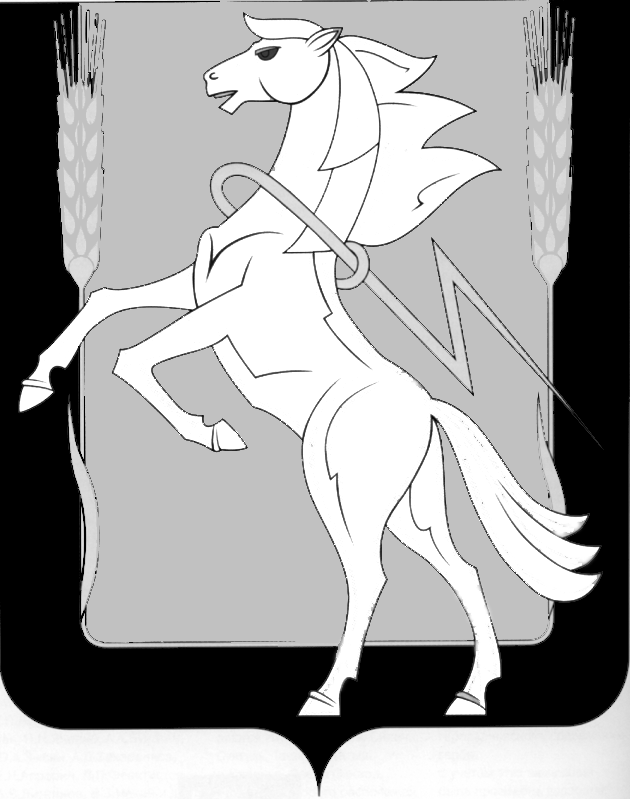 АДМИНИСТРАЦИЯ КРАСНОПОЛЬСКОГО СЕЛЬСКОГО ПОСЕЛЕНИЯСОСНОВСКОГО МУНИЦИПАЛЬНОГО РАЙОНА ЧЕЛЯБИНСКОЙ ОБЛАСТИРоссийская Федерация, 456512 Челябинская область, Сосновский район, п. Красное поле ул.Цветочнаяд.3, тел (факс) (35144)92-196, тел (35144) 92-131Р А С П О Р Я Ж Е Н И Еп. Красное полеот «15» мая 2024 года  №13На основании распоряжения Главы Сосновского муниципального района от 19.04.2024 года № 452, в целях организации своевременной подготовки объектов жилищно-коммунального хозяйства, энергетики и социальной сферы Краснопольского сельского поселения Сосновского муниципального района Челябинской области к работе в отопительный период 2024-2025 годов и обеспечения их устойчивого снабжения топливно-энергетическими ресурсами:Создать комиссию по проверке готовности Краснопольского сельского поселения к работе в осенне-зимний период 2024-2025 годов и утвердить её состав (Приложение).2. Разработать и утвердить планы по организационно - техническим мероприятиям по подготовке к отопительному периоду 2024-2025 годов объектов жилищно-коммунального хозяйства, энергетики и социальной сферы, где предусмотреть оснащение указанных объектов стационарными и передвижными резервными источниками электроснабжения, формирование аварийных запасов материально-технических ресурсов, промывку, опрессовку, ремонт тепловых сетей, внутренних систем отопления жилых домов и объектов социальной сферы со сдачей работ теплоснабжающим организациям и оформлением актов готовности, по организационно-техническим мероприятиям по повышению эффективности работы котельных и снижению убытков предприятий жилищно-коммунального хозяйства.- утвердить программу проверки подготовки готовности к отопительному периоду 2024-2025 годы (Приложение). 3. Обеспечить финансирование мероприятий по подготовке к отопительному периоду 2024-2025 годов объектов жилищно-коммунального хозяйства, энергетики и социальной сферы и по снижению убытков предприятий жилищно-коммунального хозяйства из бюджета поселения.4. Создать комиссию для контроля за ходом подготовки к отопительному периоду объектов жилищно-коммунального хозяйства, энергетики и социальной сферы и принять участие в проверке готовности объектов энергетики, снабжающих тепловой энергией население и бюджетные организации, с оформлением актов, паспортов готовности с привлечением (по согласованию) представителей Управления по технологическому и экологическому надзору Федеральной службы по экологическому, технологическому и атомному надзору по Челябинской области, Главного управления «Государственная жилищная инспекция Челябинской области».5. Контролировать формирование запаса топлива на отопительный период на объектах энергетики, снабжающих тепловой энергией население и бюджетные организации, включая обеспечение 10-дневного запаса резервного топлива на газовых котельных.6. Обеспечить проведение комплексных противоаварийных тренировок на объектах жилищно-коммунального хозяйства с участием предприятий жилищно-коммунального хозяйства и энергетики, управляющих компаний, учреждений социальной сферы, диспетчерских и аварийных служб, контролировать выполнение на объектах энергетики, снабжающих тепловой энергией население и бюджетные организации, требований о наличии резервных топливных хозяйств согласно постановлению Правительства Российской Федерации от 17 мая 2002 года № 317 «Об утверждении Правил пользования газом и предоставления услуг по газоснабжению в Российской Федерации» в срок до 1 сентября 2024 года.7.  В срок до 15 августа 2024 года завершить выполнение мероприятий по подготовке к отопительному периоду 2024-2025 годов.8. В срок до 15 августа 2024 года предоставить в отдел по эксплуатации жилищного фонда администрации Сосновского муниципального района акты проверок и паспорт готовности к работе в осенне-зимний период 2024-2025 годов, оформленные в соответствии с  приказом Министерства энергетики Российской Федерации от 12.03.2013 года № 103 «Об утверждении правил оценки готовности к отопительному периоду».9. В срок до 1 сентября 2024 года обеспечить погашение задолженности организаций жилищно-коммунального хозяйства за топливно-энергетические ресурсы в полном объеме.Специалисту по организационной работе администрации Краснопольского сельского поселения (Суслова Ю.А.), разместить настоящее распоряжение на официальном сайте администрации Краснопольского сельского поселения в сети «Интернет».Контроль исполнения настоящего распоряжения оставляю за собой.И.о. Главы Краснопольскогосельского поселения					              Л.И. ОбодянскаяСостав комиссии по проверке готовности Краснопольского сельского поселения к работе в осенне-зимний период 2024-2025 годовПрограмма проведения проверки подготовки готовностик отопительному периоду 2024-2025 годов1.   Общие положенияОбеспечение надежности функционирования объектов жилищно-коммунального хозяйства, своевременная и всесторонняя подготовка к отопительному периоду и его организованное проведение, в целях достижения нормативного температурного режима в зданиях с учетом их назначения и платежной дисциплины потребителей жилищно-коммунальных услуг, являются важнейшей задачей органов местного самоуправления, организаций жилищно-коммунального хозяйства.Подготовка объектов жилищно-коммунального хозяйства к отопительному периоду проводится в целях исключения влияния температурных и других погодных факторов на надежность их работы, предупреждения сверхнормативного износа и выхода из строя, а также для обеспечения требуемых условий жизнедеятельности населения и режимов функционирования систем коммунальной инфраструктуры и инженерно-технического обеспечения зданий в отопительный период.Подготовка объектов жилищно-коммунального хозяйства к отопительному периоду должна обеспечивать:нормативную техническую эксплуатацию объектов жилищно-коммунального хозяйства, соблюдение установленного температурно-влажностного режима в помещениях;максимальную надежность и экономичность работы объектов жилищно-коммунального хозяйства;соблюдение нормативных сроков службы строительных конструкций и систем инженерно-технического обеспечения зданий жилищного фонда и социальной сферы, оборудования коммунальных сооружений;рациональное расходование материально-технических средств и топливно-энергетических ресурсов.Своевременная и качественная подготовка объектов жилищно-коммунального хозяйства к отопительному периоду достигается:выполнением должностными лицами требований федерального и краевого законодательства, муниципальных нормативных правовых актов, требований правил, руководств и инструкций по эксплуатации объектов жилищно-коммунального хозяйства;разработкой и соблюдением проектно-сметной документации на строительство, планов капитального и текущего ремонтов, а также технического обслуживания объектов жилищно-коммунального хозяйства;постоянным контролем за техническим состоянием, проведением всех видов планово-предупредительных осмотров, а также тщательным анализом причин возникновения аварий и неисправностей и определением необходимого объема ремонтно-восстановительных работ;четкой организацией и выполнением ремонтно-восстановительных и наладочных работ в установленные сроки и с требуемым качеством, эффективной системой постановки задач и подведения итогов ремонтно-восстановительных работ;- материально-техническим обеспечением ремонтно-восстановительных работ, выделением необходимого целевого финансирования на эксплуатационные нужды, капитальный и текущий ремонты фонда, рациональным использованием материальных ресурсов;-	выполнением в полном объеме организационно-технических мероприятий перед началом отопительного периода, комплекса проверок и испытаний оборудования на функционирование.2.   Работа комиссии по проверке готовности к отопительному периоду2.1.	Администрация Краснопольского сельского поселения Сосновского муниципального района Челябинской области организует:- работу комиссии по проверке готовности к отопительному периоду организаций, расположенных на территории муниципального образования;работу комиссии по проверке готовности к отопительному периоду объектов жилищно-коммунального хозяйства и социальной сферы.Оценка готовности к отопительному периоду организаций, расположенных на территории поселения, определяется не позднее 1 сентября комиссией, утвержденной в установленном порядке органом местного самоуправления.Проверка осуществляется комиссией, которая образована органом местного самоуправления (далее - Комиссия).При проверке комиссией проверяется выполнение требований, установленных настоящей Программы проведения проверки готовности к отопительному периоду 2023-2024 года (далее - Программа).	Проверка выполнения теплосетевыми и теплоснабжающими организациями требований, установленных Правилами оценки готовности к отопительному периоду, утвержденными приказом Министерства энергетики РФ от 12 марта 2013 года № 103  «Об утверждении Правил оценки готовности к отопительному периоду» (далее - Правила), осуществляется комиссией на предмет соблюдения соответствующих обязательных требований, установленных техническими регламентами и иными нормативными правовыми актами в сфере теплоснабжения.В случае отсутствия обязательных требований технических регламентов или иных нормативных правовых актов в сфере теплоснабжения в отношении требований, установленных Правилами, комиссии осуществляют проверку соблюдения локальных актов организаций, подлежащих проверке, регулирующих порядок подготовки к отопительному периоду.2.2.	В целях проведения проверки комиссия рассматривают документы, подтверждающие выполнение требований по готовности, при необходимости - проводит осмотр объектов
проверки.Результаты проверки оформляются актом проверки готовности к отопительному периоду (далее - акт), который составляется не позднее одного дня с даты завершения проверки, по рекомендуемому образцу согласно приложению к настоящей Программе. В акте содержатся следующие выводы комиссии по итогам проверки:объект проверки готов к отопительному периоду;объект проверки будет готов к отопительному периоду при условии устранения в установленный срок замечаний к требованиям по готовности, выданных комиссией;объект проверки не готов к отопительному периоду.При наличии у комиссии замечаний к выполнению требований по готовности или при невыполнении требований по готовности к акту прилагается перечень замечаний (далее - Перечень) с указанием сроков их устранения.Паспорт готовности к отопительному периоду (далее - паспорт) составляется по рекомендуемому образцу согласно приложению к настоящей Программе и выдается администрацией муниципального образования (далее - администрацией), образовавшей комиссию, по каждому объекту проверки в течение от 15 дней с даты подписания акта в случае, если объект проверки готов к отопительному периоду, а также в случае, если замечания к требованиям по готовности, выданные комиссией, устранены в срок, установленный Перечнем.В случае устранения указанных в Перечне замечаний к выполнению (невыполнению) требований по готовности в сроки, установленные в графике проведения проверки готовности, комиссией проводится повторная проверка, по результатам которой составляется новый акт.Организация, не получившая по объектам проверки паспорт готовности до 15 августа 2023 года, обязана продолжить подготовку к отопительному периоду и устранение указанных в Перечне к акту замечаний к выполнению (невыполнению) требований по готовности. После уведомления комиссии об устранении замечаний к выполнению (невыполнению) требований по готовности осуществляется повторная проверка. При положительном заключении комиссии оформляется повторный акт с выводом о готовности к отопительному периоду и выдачи паспорта готовности к текущему отопительному периоду.АКТпроверки готовности к отопительному периоду «___»__________ 20___г.__________________________                       «_____»_______________ 20__ г.(место составление акта)                                                           (дата составления акта)Комиссия, образованная  ______________________________________,(форма документа и его реквизиты, которым образована комиссия)в соответствии   с   программой   проведения    проверки   готовности   котопительному периоду от   «____»________________ 20__ г.,  утвержденной_________________________________________________________________,(ФИО руководителя (его заместителя)органа, проводящего проверку готовности к отопительному периоду)с «___» ____________20__ года  по «___» _____________ 20__ года  в соответствии с Федеральным законом   от  27 июля 2010 года   № 190-ФЗ   «О теплоснабжении» провела проверку готовности к отопительному периоду __________________________________________________________________(полное   наименование   муниципального   образования,    теплоснабжающей организации, теплосетевой организации, потребителя тепловой   энергии   в отношении которого проводилась  проверка   готовности   к   отопительному периоду)Проверка готовности к отопительному периоду   проводилась   в отношении следующих объектов:1.________________________;2.________________________;3.________________________;......В ходе проведения проверки готовности к отопительному  периоду  комиссияустановила:________________________________________________________.(готовность/неготовность к работе в отопительном периоде)Вывод комиссии по итогам проведения проверки готовности  к отопительному периоду:_______________________________________________________________________________________________________________Приложение к акту проверки готовности к отопительному периоду  «____» __________ 20____г.Председатель комиссии:  ________________________________________________(подпись, расшифровка подписи)Члены комиссии:         ________________________________________________(подпись, расшифровка подписи)С актом проверки готовности ознакомлен, один экземпляр акта получил:«___»____________ 20__г. ___________________________________________(подпись, расшифровка подписи руководителя (его уполномоченного представителя) муниципального образования, теплоснабжающей организации, теплосетевой организации потребителя тепловой энергии в отношении которого проводилась проверка готовности к отопительному периоду)______________________________* При наличии у комиссии замечаний к выполнению требований по  готовности или при невыполнении требований по готовности к акту прилагается перечень замечаний с указанием сроков их устранения.О подготовке объектов жилищно-коммунального хозяйства, энергетики и социальной сферы Краснопольского сельского поселения к работе в отопительный период 2024-2025 годовПриложение к распоряжению администрации Краснопольского сельского поселения от «15» мая  2024 г № ___Председатель комиссииОбодянская Л.И. –И.о. Главы Краснопольского сельского поселенияЧлены комиссииИгимбаева К.С. – специалист по организационной работе Администрации Краснопольского сельского поселения Мельников А.Н. – директор ООО «Эффективные технологии»Гребе О.С -  главный инженер «ООО Арт хоум»Юмин Г.Ю. – директор «ООО Теплосбыт»